Collaborative WorkThree Categories of Learning Packages(Aligns with the Bookshelf Graphic)Retrieved electronically from http://www.moedu-sail.org (2016)Retrieved electronically from http://www.moedu-sail.org (2016) Effect sizes  from http://www.visibllearning.org Retrieved electronically from http://www.moedu-sail.org (2016)Effect sizes  from http://www.visibllearning.orgRetrieved electronically from http://www.moedu-sail.org (2016)Effect sizes  from http://www.visibllearning.org Retrieved electronically from http://www.moedu-sail.org (2016)Foundation Learning PackagesFoundation Learning PackagesFoundation Learning PackagesThese learning packages provide foundational knowledge in three key areas.Collaborative Teams help each other learn to select and use Effective Teaching/Learning Practices to improve student outcomesCollaborative Teams use Common Formative Assessments to monitor the value of the teaching and learning practices and student acquisition of knowledge and skills.Collaborative Teams collectively chart and analyze data (Data-Based Decision Making) to determine student needs and what practices are most likely to work for re-teaching. Re-assessment validates their decisions.These learning packages provide foundational knowledge in three key areas.Collaborative Teams help each other learn to select and use Effective Teaching/Learning Practices to improve student outcomesCollaborative Teams use Common Formative Assessments to monitor the value of the teaching and learning practices and student acquisition of knowledge and skills.Collaborative Teams collectively chart and analyze data (Data-Based Decision Making) to determine student needs and what practices are most likely to work for re-teaching. Re-assessment validates their decisions.These learning packages provide foundational knowledge in three key areas.Collaborative Teams help each other learn to select and use Effective Teaching/Learning Practices to improve student outcomesCollaborative Teams use Common Formative Assessments to monitor the value of the teaching and learning practices and student acquisition of knowledge and skills.Collaborative Teams collectively chart and analyze data (Data-Based Decision Making) to determine student needs and what practices are most likely to work for re-teaching. Re-assessment validates their decisions.Name of PackageEffect Size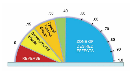 DefinitionCollaborative TeamsNACollaborative teaming at the classroom level involves educators working interdependently to learn about and communicate the impact of their teaching, using evidence of student progress to improve outcomes for all students.Common Formative AssessmentNACommon formative assessment at the classroom level is a systematic and cyclical process designed to provide timely teacher/student feedback on curricula and student learning to improve both instructional practices and academic achievement.Data-Based Decision MakingNAData-based decision making involves small teams meeting regularly and using an explicit, data-driven structure to disaggregate data, analyze student performance, set incremental student learning goals, engage in dialogue around explicit and deliberate classroom instruction, and create a plan to monitor instruction and student learning.Effective Teaching and Learning PracticesEffective Teaching and Learning PracticesEffective Teaching and Learning PracticesEffective teaching/learning practices at the classroom level are evidence-based effective methods when implemented with fidelity and informed through data can produce positive, sustained results for every student.Effective teaching/learning practices at the classroom level are evidence-based effective methods when implemented with fidelity and informed through data can produce positive, sustained results for every student.Effective teaching/learning practices at the classroom level are evidence-based effective methods when implemented with fidelity and informed through data can produce positive, sustained results for every student.Connecting with StudentsConnecting with StudentsConnecting with StudentsName of PackageEffect SizeDefinitionStudent-Teacher Relationships0.72 (2009, 2011)0.52(2015)Building relations with students implies agency, efficacy, respect by the teacher for what the child brings to the class (from home, culture, peers) and allowing the experiences of the child to be recognized in the classroom.  Further, developing relationships requires skill by the teacher- such as the skills of listening, empathy, caring and having positive regard for others.Engaging Student Learners0.48 (2009, 2011)0.47(2015)In education, student engagement refers to the degree of attention, curiosity, interest, optimism, and passion that students show when they are learning or being taught, which extends to the level of motivation they have to learn and progress in their education. Generally speaking, the concept of “student engagement” is predicated on the belief that learning improves when students are inquisitive, interested, or inspired, and that learning tends to suffer when students are bored, dispassionate, disaffected, or otherwise “disengaged.”Effective Teaching and Learning PracticesEffective Teaching and Learning PracticesEffective Teaching and Learning PracticesEffective Teaching/Learning Practices at the classroom level are evidence-based effective methods that ae not content related and when implemented with fidelity and informed through data can produce positive, sustained results for every student.Effective Teaching/Learning Practices at the classroom level are evidence-based effective methods that ae not content related and when implemented with fidelity and informed through data can produce positive, sustained results for every student.Effective Teaching/Learning Practices at the classroom level are evidence-based effective methods that ae not content related and when implemented with fidelity and informed through data can produce positive, sustained results for every student.Students Learning to LearnStudents Learning to LearnStudents Learning to LearnName of PackageEffect SizeDefinitionFeedback0.73 (2009)0.75(2011)0.73(2015)Feedback is information provided by an agent (e.g., teacher, peer, book, parent, self/experience) regarding aspects of one’s performance or understanding. Assessment Capable Learners(Self-report grades)1.44 (2009, 2011)1.33(2015)Assessment capable learners are students who know the learning target for the lesson, can describe where they are in relation to the criteria, and use that information to select learning strategies to improve their work.Metacognition0.69(2009, 2011)0.53(2015)Metacognition is thinking about thinking and knowledge and understanding of what we know and how we think, including the ability to regulate our thinking as we work on a task.Effective Teaching and Learning PracticesEffective Teaching and Learning PracticesEffective Teaching and Learning PracticesEffective Teaching/Learning Practices at the classroom level are evidence-based effective methods that ae not content related and when implemented with fidelity and informed through data can produce positive, sustained results for every student.Effective Teaching/Learning Practices at the classroom level are evidence-based effective methods that ae not content related and when implemented with fidelity and informed through data can produce positive, sustained results for every student.Effective Teaching/Learning Practices at the classroom level are evidence-based effective methods that ae not content related and when implemented with fidelity and informed through data can produce positive, sustained results for every student.Instructional PracticesInstructional PracticesInstructional PracticesName of PackageEffect SizeDefinitionDifferentiated Instruction0.60 (2009)0.62(2011)0.60(2015)Differentiated instruction is an instructional process in which teachers proactively modify curriculum, instruction, learning activities, and student products to maximize each student’s growth and individual success by meeting their learning needs.Direct Instruction0.59 (2009, 2011)0.60(2015)Direct Instruction is a model for teaching that emphasizes well-developed and carefully planned lessons designed around small learning increments and clearly defined and prescribed teaching tasks. Reciprocal Teaching0.74(2009, 2011, 2015)Reciprocal teaching is defined as the process of teaching students how to learn by summarizing, questioning, clarifying, and predicting content. Using this practice allows students to take turns being the teacher. Student Practice: Spaced vs Massed0.71 (2009, 2011)0.60(2015)Massed Practice refers to conditions in which individuals practice a task continuously without rest. Spaced Practice refers to conditions in which individuals are given rest intervals within the practice sessions. Implementation SupportsImplementation SupportsImplementation SupportsImplementation Supports are learning packages designed to help school staff support and enhance the implementation of Effective Teaching & Learning Practices through using technology and peer coaching supports.Implementation Supports are learning packages designed to help school staff support and enhance the implementation of Effective Teaching & Learning Practices through using technology and peer coaching supports.Implementation Supports are learning packages designed to help school staff support and enhance the implementation of Effective Teaching & Learning Practices through using technology and peer coaching supports.Name of PackageEffect SizeDefinitionUsing Technology to Support CWNAParticipants will examine and practice technology applications to support CW, including common formative assessments and four selected effective learning practices.Using Technology in Classroom InstructionNAThe use of hardware and software to enhance and provide opportunities for critical thinking, communicating clearly, collaborative learning, creative thinking, and problem solving in the classroom.School-Based Implementation CoachingNAPeer coaching is a process in which two or more professional colleagues work together for a specific, predetermined purpose in order that teaching performance can be improved as well as validated.